RENCANA PELAKSANAAN PEMBELAJARAN (RPP)PENDIDIKAN SOSIOLOGIUntuk kelas XII IPSDisusun dalam rangka PPL Pendidikan sosiologi UNY 2013Dosen pembimbing : M. NUR RAHMAN M.Pd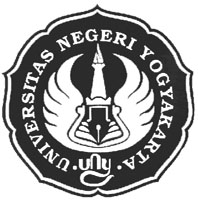 Disusun oleh	:KARLIS10413249001PENDIDIKAN SOSIOLOGIFAKULTAS ILMU SOSIALUNIVERSITAS NEGERI YOGYAKARTA2013RENCANA PELAKSANAAN PEMBELAJARANNama Sekolah		: SMA ISLAM 1 GAMPINGMata Pelajaran		: SosiologiKelas/ Semester		: XI1/ IPertemuan ke-		: Pertama ( 1 )Alokasi Waktu		: 1 x 35 menitStandar Kompetensi             :1. Memaham dampak perubahan .    Kompetensi dasar 	 :1.1.menjelaskan proses perubahan sosial di  masyarkat:1.2. Mngalisis dampak perubahan sosial terhadap      kehiduan masyarakat.indikator	:1.1.menjelaskan pengertian perubahan sosial	 1.2.Mendeskripsikan pengertian perubahan sosilI. Tujuan Pembelajaran  	:1. Siswa mampu menjelaskan pengertia perubahan sosial2. Siswa mampu mendiskripsikan pengertian perubahan sosialNilai karakter yang diharapkanTanggung jawab, Jujur, rasa ingin tahu, berani berpendapat, saling menghargai, disiplin, percaya diri.II. Materi Pembelajaran	:Pengertian perubahan sosial.Defenisi mobilitas socialProf. Dr.selo soemardjan, menyatakan bahwa perubahan sosial adalah segala perubahan pada lembaga-lembaga kemasyarakatan di dalam suatu masyarkat yang mempengaruhi sistem sosialnya, termasuk didalamnya nilai-nlai sosial, sikap, pola prilaku diantara kelompok-kelompok dalam masyarakat.Jhon Lewis Gillin dan Jhon philips Gillin, mengatakan, bahwa perubahan sosial adalah suatu variasi dari cara hidup yang diterima yang di sebabkan oleh kondisi-kondisi geografis, kebudayaan material, komposisi penduduk, ideologi serta karena adanya difusi dan penemuan baru dalam masyarkat.Kingley devis, mendefinisikan perubahan sosial adalah perubahan yang terjadi dalam struktur dan fungsi masyarakat.Mac mengemukan bahwa perubahan sosial adalah perubahan-perubahan dalam hubungan sosial atau perubahan terhadap keseimbangan sosial trsebut.William F. Ogbburn menyatakan bahwa perubahan sosial mencakup unsusr-unsur kebudayaan baik meterial maupun non material.Kata-kata  kunci dapat disimpulkan.Perubahan hubungan sosial Perubahan nilai-nilai sosialPerubahan budaya,geografisPerubahan pada pola perilaku masyarkat Perubahan struktur/lapisan-lapisan masyarakatPerubahan komposisi pendudukPerubahan cara berinteraksi sosialBeberapa hal yang mempengaruhi perubahan sosial .Keadaan rasa tidak dengan keadaan dan kondisi yang adaTimbul keinginaan untuk mengadakan perbaikan Kesadaran akan adana kekurangan dalam kebudayaan sendiri sehingga berusaha untk mengadakan perbaikan Adanya usaha masyarkat untuk menyesuaikan diri dengan keperuan. Keadaaan dan kondisi baru yang timbul sejalan dengan pertumbuhan masyarkatBanykanya kesulitan yang dihdapi yang memungknkn manusia berusaha untuk dapt mngtasinyaTingkat kebutuhan masyarkat yang semakin konflek Sikap terbuk paa hal yang baruSistem pendidikan yang dapat memberikan nilai tertentu demi masa depan.III. Metode Pembelajaran 	: Powir pointDan tanya jawabIV. Langkah-langkah Pembelajaran :Pendahuluan (alokasi waktu ± 5 menit)OrientasiGuru membuka pelajaran dengan mengucapkan salam, mengecek persiapan siswa, memimpin do’a dan presensi siswa.( nilai yang ditanmkan: religius, jujur dan berani.)ApersepsiGuru memancing siswa untuk dapat mengetahui bentuk-bentuk struktur soial.( nilai yang ditanmkan: berani berpendapat dan disiplin)Kegiatan Inti (alokasi waktu ± 20 menit)Eksplorasi Guru menyampaikan materi tentang pengertian perubahan sosial di masyarakat. ( nilai yang ditanmkan : disiplin, rasa ingin tahu, dan berani berpendapat )Siswa bisa megambil informasi dari berbagai sumber, misalnya perpustakaan dan lingkungan hidup ( nilai yang ditanamkan : toleransi disiplin, rasa ingin tahu, dan tanggung jawab.)Elaborasi Siswa mendengarkan penjelasan dari guru perubahan sosial. ( Nilai yang ditanamkan: toleransi, disiplin, rasa ingin tahu, dan berani berpendapat )Guru menambahkan beberapa contoh kejadian untuk memudahkan siswa meahami materi. ( nilai yang ditanamkan: berani berpendapat, tanggung jawab, dan peduli sosial )Konfirmasi Dalam kegitan konfirmasi Siswa dan guru.Siswa diminta menyimpulkan hasil pembelajaran dan guru memberikan penguatan ( nilai yang ditanamkan: tanggung jawab, berani berpendapat, dan sportif ).Menjelaskan tentang hal-hal yang belum diketahui. ( nilai yang ditanamkam : tanggung jawab, jujur dan sopan dalam bertingkah )Kegiatan akhir/penutup (alokasi waktu ± 10 menit)Siswa diminta menyimpulkan hasil pembelajaran dan guru memberikan penguatan. ( nilai yang ditanamkam : toleransi, disiplin, demoratis, berani berpendapat, dan berani bertanggung jawab.)Guru melakukan evaluasi atas kegiatan pembelajaran yang telah dilakukan dengan meminta siswa mereview kembali materi yang telah disampaikan. ( nilai yang ditanamkam : rasa ingin tahu, displin, bertanggung jawab, peduli lingkungan, dan disiplin)Guru memberikan tugas kepada siswa untuk mempelajari materi yang akan datang. ( nilai yang ditanamkan : rasa ingin tahu, displin, bertanggung jawab, peduli lingkungan, disiplin dan percaya diri)Menutup kegiatan dengan berdoa dan salam.V. Alat/ Sumber Belajar/ Media Pembelajaran :A. Alat : Blackboard, Whiteboard, Spidol B. Media pembelajaran : -C. Sumber Belajar : Idianto Muin. 2006. Sosiologi SMA/ MA Untuk Kelas XI1. Jakarta: ErlanggaTim sosiologi. 2006. Sosiologi 3. Jakarta: YudhistiraVI. Penilaian	: Penilaian non-tes dan tes.Penilaian Nontest :Aspek yang dinilai meliputi :Kemempuan menguasai materiKeaktifan dan partisipasi dalam pembelajaranKmampuan menanggapi/ menjawab pertanyaanKemampuan menarik kesimpulanSkala Penilaian : 1-4	4 : sangat baik	3 : baik	2 : cukup	1 : kurang baikPenilaian TesApa pengertian perubahan sosial menurut ahli Kingsley Davis.? Pengertian menurut secara umum?Kunci jawabanKingley devis, mendefinisikan perubahan sosial adalah perubahan yang terjadi dalam struktur dan fungsi masyarakat.Perubahan sosial dapat berarti adanya ketidaksesuaian di antara unsur-unsur yang saling berbeda dalam kehidupan sosial sehingga menghasilkan suatu pola kehidupan baru yang dapat tidak serasi fungsinya dengan pola kehidupan masyarakat yang bersangkutan							Magelang, 22 Juli 2013	Guru Pembimbing 				               Mahasiswa( HENNY SUWAJI, S.Pd )			  	 ( KARLIS )	         							  NIM. 10413249001DIKETAHUI KEPALA SEKOLAHSMA 1 ISLAM GAMPING( Drs. MARDI IRIANTO )Nama SiswaAspek yang DinilaiAspek yang DinilaiAspek yang DinilaiAspek yang DinilaiTotal SkorNama Siswa1234Total SkorSiswa ASiswa BSiswa N